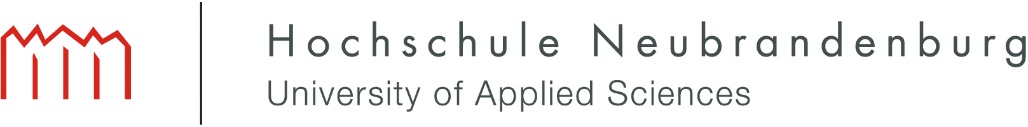 Bewerbungsbogenfür das Mentoring-Programm für Absolventinnen und DoktorandinnenBewerbungsschluss: 29. Februar 2024Wo stehen Sie aktuell in Ihrer wissenschaftlichen Laufbahn?Wieviel Zeit können Sie monatlich in das Programm investieren? Planen Sie demnächst Praxissemester oder Forschungsaufenthalte (ggf. im Ausland)? Wenn ja, für welche Zeiträume?Bitte nennen Sie zwei Personen, die Sie sich als Mentor*in für sich vorstellen könnten bzw. wünschen (unverbindliche Vorschläge)! Warum haben Sie diese Personen ausgewählt? Bräuchten Sie hierfür Beratungsbedarf?NameVornameStraßePLZOrtTelefonMobilnr.Mail (dienstl.)Mail (privat)DienstanschriftFachbereichStatus an der HS NB (Bitte ankreuzen)Status an der HS NB (Bitte ankreuzen)Status an der HS NB (Bitte ankreuzen)Status an der HS NB (Bitte ankreuzen)Doktorandinmit einer Stelle als wiss. Mitarbeiterinmit einem StipendiumMasterstudentinFachsemester:Fachsemester:Sonstiges, nämlich:Sonstiges, nämlich:Sonstiges, nämlich:Erklärung, Verfügbarkeit für Auswahlgespräche und AnlagenMit meiner Bewerbung erkläre ich:meine Bereitschaft für eine aktive Gestaltung einer Mentoring-Beziehung,ausreichende zeitliche Ressourcen für das Workshop- und Rahmenprogramm zu haben,an den Evaluationen des Programms mitzuwirken.Im März 2024 finden die Auswahlgespräche statt. Ich bin zu folgenden Zeiten nicht verfügbar:Anlagen:MotivationsschreibenLebenslauf (incl. Publikationsliste, Konferenzbeiträge, Stipendien, Auszeichnungen, Mitgliedschaften)Kopie des Studienabschlusses und ggf. Bestätigung der Annahme als Doktorandin(Ort, Datum und Unterschrift)Einwilligungserklärung zur Verarbeitung personenbezogener DatenIch bin damit einverstanden, dass die Hochschule Neubrandenburg (Gleichstellungsbüro, Brodaer Str. 2, 17033 Neubrandenburg) meine oben angegebenen persönlichen Daten zu Zwecken der Bearbeitung der Bewerbungsunterlagen für die Auswahlentscheidung, der Mentor*innen-Akquise und für die interne Mailkommunikation verarbeitet.(Ort, Datum und Unterschrift)WiderrufsbelehrungIch kann meine Einwilligung jederzeit und ohne Angaben von Gründen mit Wirkung für die Zukunft schriftlich gegenüber der Hochschule Neubrandenburg oder per Mail (linek@hs-nb.de) widerrufen. Mir ist bekannt, dass im Falle des Widerrufs meine Bewerbung nicht mehr berücksichtigt werden kann.(Ort, Datum und Unterschrift)Datenschutzinformationengemäß Artikel 13 der EU-Datenschutzgrundverordnung (DSGVO) bei der Verarbeitung personenbezogener DatenIhr Angaben werden selbstverständlich vertraulich behandelt und unter Beachtung der gesetzlichen Vorschriften des Datenschutzes. 1. Art, Zweck und Rechtsgrundlage der Verarbeitung personenbezogener Daten: Ihre personenbezogenen Daten werden nur im Rahmen des Mentoring-Programms mit Ihrem Einverständnis verwendet zum Zweck der Verarbeitung der Bewerbungsunterlagen für die Auswahlentscheidung, der Mentor*innen-Akquise und für die interne Mail-Kommunikation. Ihre Mailadresse wird für Verteiler an andere Mentees verwendet.2. Nutzung und Weitergabe personenbezogener Daten: Die Daten werden ausschließlich an die Auswahlkommission weitergeleitet, sonst an keine weiteren Dritten.3. Speicherdauer: Ihre personenbezogenen Daten werden so lange gespeichert, wie es die dem Projekt (Professorinnenprogramm III) vorgeschriebenen Aufbewahrungs- und Nachweispflichten erfordern.4. Ihre Sicherheit: Das ZIMT setzt technische und organisatorische Sicherheitsmaßnahmen ein, um personenbezogene Daten vor Verlust oder unberechtigten Zugriffen Dritter zu schützen. Auch Beschäftigte der Hochschule Neubrandenburg haben nur insoweit Zugriff auf die Daten, wie sie für die Bearbeitung zuständig sind.5. Ihre Rechte: Sie haben das Recht, die mit der Abgabe Ihrer Bewerbung erteilte Einwilligung für die Erhebung personenbezogener Daten jederzeit und ohne Angabe von Gründen mit Wirkung für die Zukunft schriftlich gegenüber der Hochschule Neubrandenburg (Gleichstellungsbüro, Brodaer Str. 2, 17033 Neubrandenburg) oder per Mail (hofert@hs-nb.de) zu widerrufen.